Представление начинается!В нашем детском саду мы вновь принимаем гостей! На этот раз – Общество инвалидов с замечательной постановкой «Вовка в тридевятом царстве». — Это необычная история о том, как школьник, не желающий учиться, отправляется в сказку. Вовка мечтает стать царём или, хотя бы, получить волшебную палочку, которая исполнит все его желания. Но на пути ему встречается Кот — учёный. Он провожает Вовку по сказкам Пушкина и показывает ему, что без труда не выловишь и рыбку из пруда. Герои других известных сказок писателя также учат мальчика разным премудростям. Актёры, реквизит, костюмы, декорации — все настолько профессионально, что сомнения возникают по поводу того, что  это любительская постановка.  В конце  представления, артисты провели с детьми мастер- класс по актёрскому мастерству «Ожившие персонажи».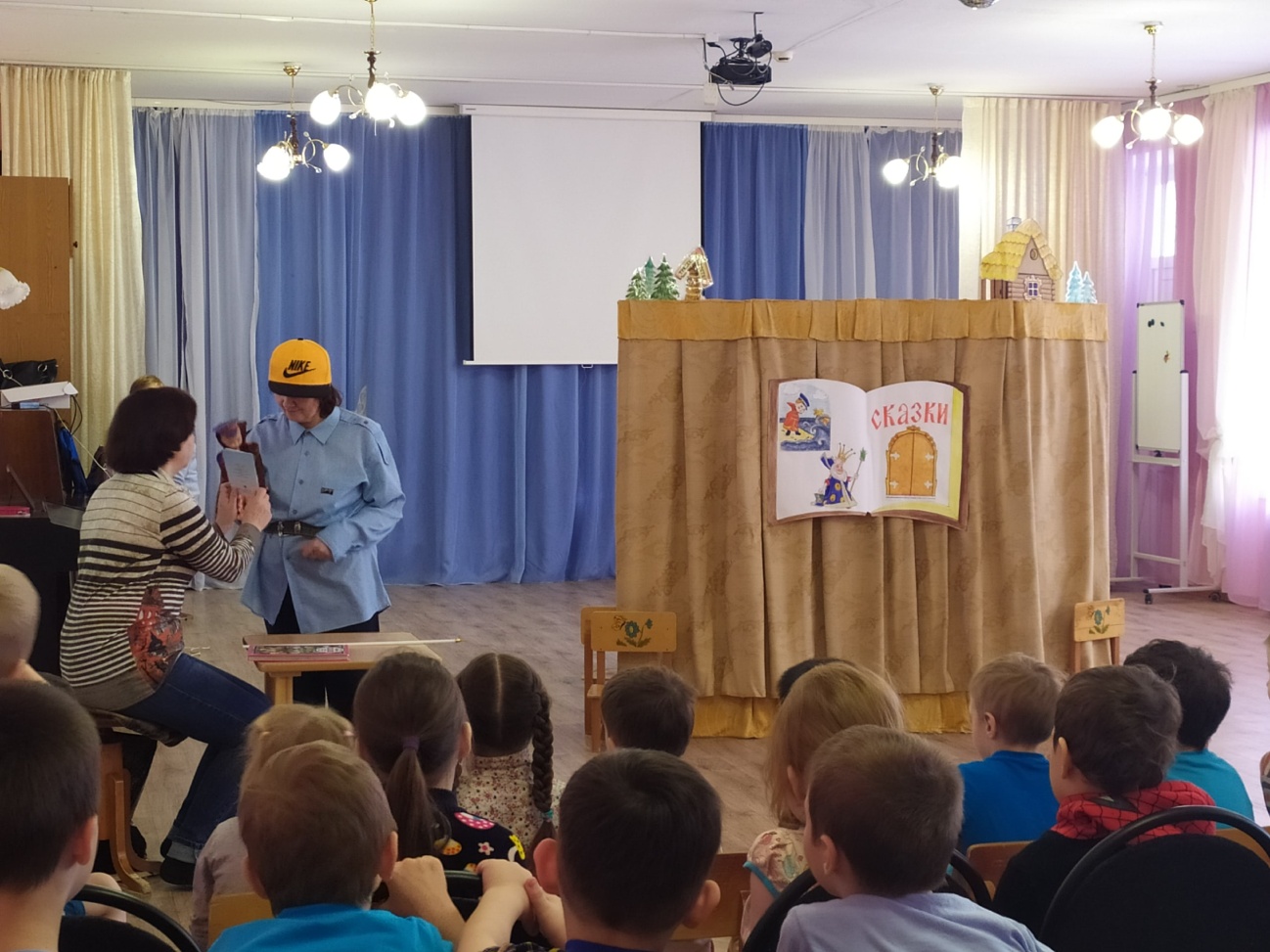 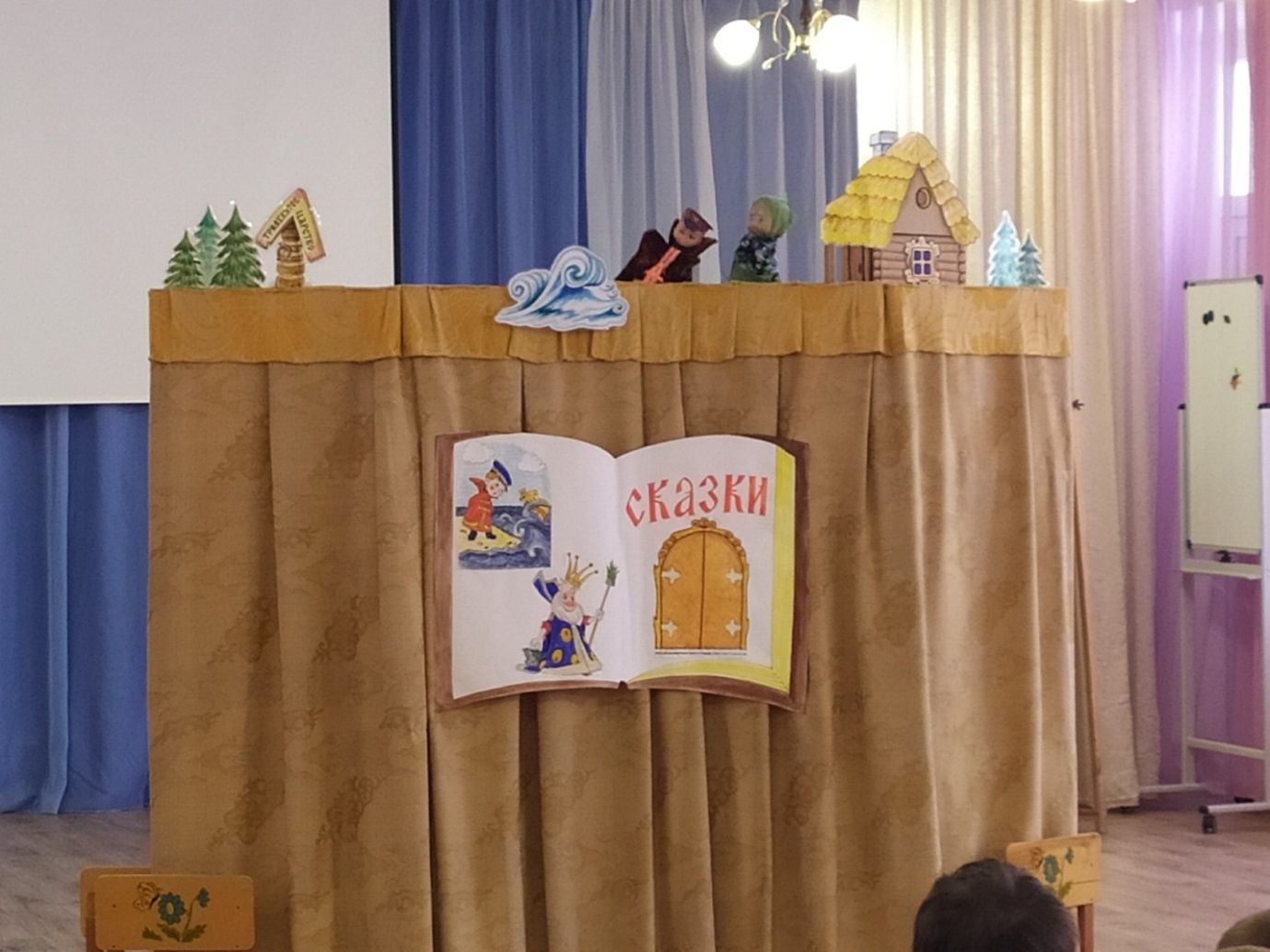 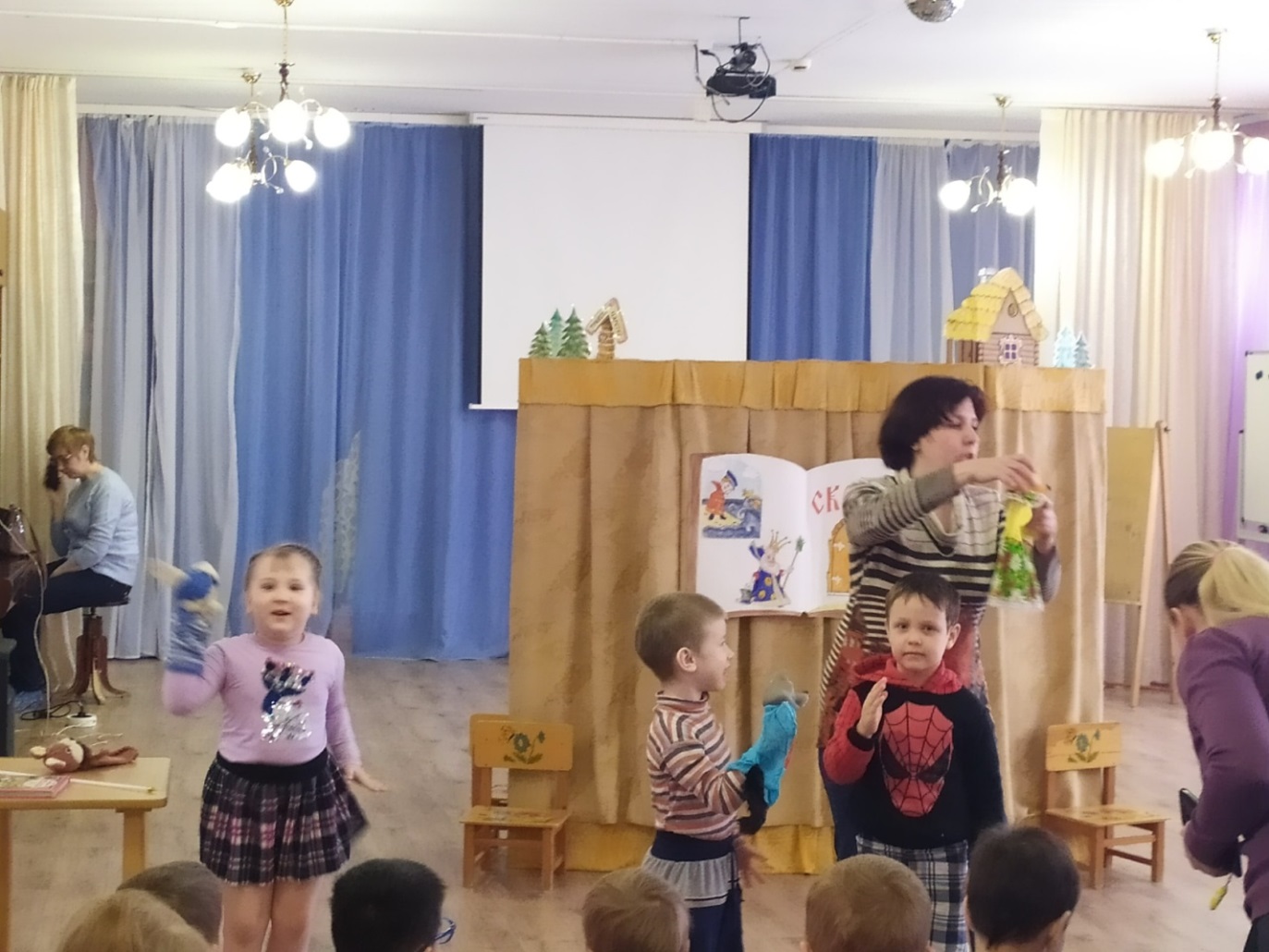 